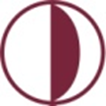 YAKIN DOĞU ÜNİVERSİTESİLİSANSÜSTÜ EĞİTİM ENSTİTÜSÜ…………….. ANABİLİM DALI………………………………………………………………(BAŞLIK EN ÇOK 14 KELİME VE 3 SATIRI GEÇMEMELİDİR)YÜKSEK LİSANS TEZİAdı SOYADILefkoşaEylül, 2021YAKIN DOĞU ÜNİVERSİTESİLİSANSÜSTÜ EĞİTİM ENSTİTÜSÜ….. ANABİLİM DALI………………………………………………. ……………….. (BAŞLIK EN ÇOK 14 KELİME VE 3 SATIRI GEÇMEMELİDİR)YÜKSEK LİSANS TEZİAdı SOYADITez DanışmanıAkademik Ünvanı. Adı SOYADILefkoşaEylül, 2021                                                                                                                                       IOnay.................tarafından hazırlanan “……………. (Tez Başlığı, koyu harflerle)” başlıklı tez, kapsam ve nitelik açısından kalite standartlarına uygunluğu ile ilgili ........ Anabilim/ Anasanat Dalında Yüksek Lisans/ Doktora Tezi olarak ............ tarihinde kabul edilmiştir.Jüri Üyeleri                    Adı – Soyadı                                 		İmzaJuri Başkanı:                ………………..				………………….Juri Üyesi:                  ………………...				…………………..Danışman:              ………………..				            ..………………...Anabilim/ Anasanat Dalı Başkanı Onayı…../…../20…………………………..Ünvan, Ad-SoyadAnabilim/Anasanat Dalı BaşkanıLisansüstü Eğitim Enstitüsü Onayı……/…../ 20...Prof. Dr. Kemal Hüsnü Can BaşerEnstitü Müdürü*Eğer Doktora Tezi ise 5 juri üyesi olacak şekilde bu kısım düzenlenir.                                                                                                                                     IIEtik İlkelere Uygunluk BeyanıBu tezin içinde sunduğum verileri, bilgileri ve belgeleri akademik ve etik kurallar çerçevesinde elde ettiğimi; tüm bilgi, belge, değerlendirme ve sonuçları bilimsel etik ve ahlak kurallarına uygun olarak sunduğumu; çalışmada bana ait olmayan tüm veri, düşünce, sonuç ve bilgilere bilimsel etik kurallar gereği olarak eksiksiz şekilde uygun atıf yaptığımı ve kaynak göstererek belirttiğimi beyan ederim. Öğrencinin Adı ve Soyadı …../…../…..Gün/Ay/Yıl                                                                                                                                    IIITeşekkürBu tez çalışmasında desteklerinden olayı teşekkür edilmesi gereken kişilerin isimlerinin yazıldığı, akademisyen olması halinde akademik unvanları ile birlikte yazılarak, onlara teşekkürlerin sunulacağı metin buraya yazılır.Öğrencinin Adı ve SoyadıIVÖzetTez Başlığı Öğrencinin Soyadı, AdıYüksek Lisans/Doktora, ………… Bilim Dalı…..(Ay)……..(Yıl), …(sayı)..sayfaBurada tüm çalışmanın bir özetini içerecek şekilde metin yazılır. Tez çalışmasında giriş bölümü yöntem, bulgular ve önemli görülen önerilerden kısa bilgilerin yer almasına dikkat edilir.Anahtar kelimeler: anahtar kelime, ……………, …………………., ………………, ……………… (anahtar kelimelerin tümü küçük harf ile yazılır. Kelimeler virgül ile ayrılır ve italik yazılmaz. En fazla 5 anahtar kelime yazılmalıdır.)VAbstract Title of StudySurname, NameMA/ PhD,  Department of ……………………………… 2019, ……. pagesKeywords: keyword1, ……………, …………………., ………………, ………………. (all keywords are written in lowercase.)VIİçindekilerVIIITablolar ListesiIXKısaltmalar1BÖLÜM IGirişBu bölümde araştırmanın problemine, amacına, önemine, sınırlılıklarına ve ilgili tanımlara yer verilmiştir.2BÖLÜM IIKavramsal Temeller / Kuramsal Temeller ve İlgili Araştırmalar	Bu bölümde araştırma ile ilgili kavramsal açıklamalara, tanımlamalara ve araştırma ile ilgili literatür’de geçen ve daha önce yapılmış olan araştırmalara ilişkin bilgilere yer verilmiştir.Kavramsal Temeller (2. Seviye Başlık)İlgili paragraf alt satırdan devam eder.Kavram (3. Seviye Başlık)İlgili paragraf alt satırdan devam eder.Alt kavram. (4. Seviye Başlık): İlgili paragraf başlıkla aynı satırdan devam eder.Alt-alt kavram. (5. Seviye Başlık): İlgili paragraf başlıkla aynı satırdan devam eder.İlgili Araştırmalarİlgili araştırmalar yazılırken araştırmanın yapıldığı tarihe göre kronolojik sıraya göre verilmesine dikkat edilmeli.3BÖLÜM IIIYöntemBu bölümde araştırmanın modeline, araştırmanın çalışma grubuna, verilerin toplanması ve çözümlenmesine ve ortaya çıkan bulguların nasıl raporlaştırıldığına ilişkin bilgilere yer verilmiştir.Araştırma Modeli	Bu araştırma …. modeline göre desenlenmiş, ……Çalışma Grubu veya Evren ve ÖrneklemVeri Toplama AraçlarıVerilerin Analizi ve YorumlanmasıÇalışma Planı4BÖLÜM IVBulgular ve Yorumlar	Bu bölümde çalışma sorularına yönelik toplanan veriler ışığında ulaşılan bulgulara değinilmektedir.Birinci Alt Problem/Amaç(Buradaki başlıklar tez içeriğine göre problem ve alt problemlere göre düzenlenecektir.)5BÖLÜM VTartışmaBu bölümde, elde edilen bulgular literatürde yer alan araştırmalar çerçevesinde tartışılmıştır.6BÖLÜM VISonuç ve ÖnerilerBu bölümde araştırmanın amaç ve alt amaçları doğrultusunda ulaşılan sonuçlara ve bu sonuçlardan yola çıkarak geliştirilen önerilere yer verilmiştir.SonuçÖneriler7KaynakçaBüyüköztürk, Ş., Çakmak. E., K., Akgün, Ö., E., Karadeniz, Ş., & Demirel, F. (2018). Bilimsel araştırma yöntemleri (11.baskı). Pegem Akademi. DOI or URLYılmaz. E. (2016). Yönetim kuramları ve eğitim yönetimi. İ. Maya (Edt.), Türk eğitim sistemi ve okul yönetimi (1.baskı., pp. 89–111). Lisans Yayıncılık. DOI or URLOssiannilsson, E., Altinay, F., & Altinay, Z. (2015). Analysis of MOOC spractices from the perspective of learner experiences and quality culture.  Educational Media International Journal, 52(4), 272-283. https://doi.org/10.1080/ 09523987.2015.11259858EklerEk 1. ........Ek ..: İntihal Raporu(İntihal raporu eklerin en sonuna, tez yazarının özgeçmişinden önceki sayfada verilir.)ÖzgeçmişNot: Tez yazım şablonundaki formatı daha iyi kavramak için lütfen Enstitü Tez Yazım Yönergesini gözden geçirmeyi unutmayınız!ADI- SOYADITEZİN BAŞLIĞIYÜKSEK LİSANS/ DOKTORA TEZİYILISayfaTablo 1. ……………………………………………………..….KKTC:Kuzey Kıbrıs Türk CumhuriyetiMEB:Milli Eğitim Bakanlığı